Coordonnées du demandeur Numéro de registre national:NOM :				Prénom : 				Tél./GSM :Adresse (domicile) : Rue 						N°Code Postal : 						Localité :Adresse e-mail : Adresse (du bien audité, si différente du domicile) : Rue 					N°Code Postal : 						Localité :Je, soussigné.e ….demande la subvention communale pour la réalisation de l’audit portant le n° de référence :                …    				et réalisé par … 					atteste sur l’honneur que la construction du bâtiment concerné par l’audit est antérieure à 1980joins les documents suivants à la présente demande :La preuve de commande/réalisation de travaux d’amélioration énergétique sous forme d’un devis signé ou d’une facture d’acompte ou, dans le cas d’une rénovation par le demandeur, la facture des matériaux et le reportage photographique, pour un montant minimum de 5.000,00€.L’audit pour lequel la subvention est demandée (fichier sous format pdf complet)approuve la charte des valeurs de la rénovation (voir ci-dessous)m’engage àtravailler uniquement avec des partenaires professionnels signataires de la charte de confiance et de qualité de la plateforme Rénov’OLLN (accessible sur www.renovOLLN.be, toute nouvelle entreprise peut s’inscrire gratuitement)amener la rénovation énergétique de mon logement le plus loin possible vers le label PEB A, en fonction de mes moyens et de ma situationparticiper à une réunion d’évaluation et de suivi avec Rénov’OLLNCharte des valeurs de la rénovation1.	Endiguer durablement et sans discrimination la précarité énergétique 2.	Traiter l’enveloppe des bâtiments avant les systèmes de production de chaleur, les systèmes de froid étant bannis3.	Prendre en compte le confort, été et hiver, et la qualité hygiénique de l’ambiance intérieure4.	Mettre en œuvre les moyens permettant d’atteindre les résultats visés, les mesurer et les rendre accessibles5.	Adopter des solutions respectueuses du bâti existant et de l’environnement6.	Associer économies d’énergie, qualité sanitaire et qualité de vie7.	Protéger les intérêts de toutes les parties d’un projet.8.	Privilégier une réflexion globale et de long terme sur les investissements9.	Veiller à la cohérence des projets avec l’objectif à long terme de la région 10.	Privilégier et développer les circuits courts et l’économie circulaire11.	Être soucieux de la bonne utilisation des fonds publics12.	Améliorer le bien-être global de l’occupant13.	Adopter une démarche vertueuse pour toute la professionFait le …			à …				Signature du demandeur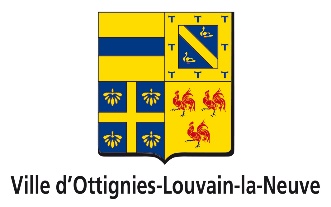 Formulaire de demande de subvention communalepour la réalisation d’un audit énergétique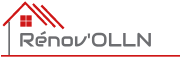 